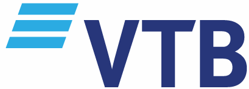 არსებული ფაირვოლების და მისი ლიცენზიების მხარდაჭერის გაგრძელება
ფაირვოლების 1 წლიანი ლიცენზიები. ვარიანტი #1ფაირვოლების 3 წლიანი ლიცენზიები. ვარიანტი #2პრეტენდენტმა უნდა წარმოადგინოს მწარმოებლის ავტორიზაციის ფორმა (MAF). აღნიშნულ ფორმაში მითითებული უნდა იყოს მიმდინარე ტენდერის უნიკალური ნომერი ან/და დასახელება.პრეტენდენტმა ბანკს უნდა შეთავაზოს მოთხოვნილი ლიცენზიების ორივე ვარიანტი.შენიშვნა:ინფორმაცია ანგარიშსწორების შესახებ:ინფორმაცია მიწოდების ვადის შესახებ:#ქარხნული ნომერიაღწერილობა / დასახელებარაოდენობა1CON-SNT-FPR2130WSNTC-8X5XNBD Cisco Firepower 2130 NGFW Appliance, 1U,22CON-SNT-FPR411IGSNTC-8X5XNBD Cisco Firepower 411023L-FPR2130T-TMC-1YCisco FPR2130 Threat Defense Threat, Malware and URL 1Y Subs24L-FPR4110T-T-1YCisco FPR4110 Threat Defense Threat Protection 1Y Subs25CON-ECMU-VMWSW10SWSS UPGRADES Cisco Firepower Management Center,(VMWare) for1#ქარხნული ნომერიაღწერილობა / დასახელებარაოდენობა1CON-SNT-FPR2130WSNTC-8X5XNBD Cisco Firepower 2130 NGFW Appliance, 1U,22CON-SNT-FPR411IGSNTC-8X5XNBD Cisco Firepower 411023L-FPR2130T-TMC-1YCisco FPR2130 Threat Defense Threat, Malware and URL 1Y Subs24L-FPR4110T-T-1YCisco FPR4110 Threat Defense Threat Protection 1Y Subs25CON-ECMU-VMWSW10SWSS UPGRADES Cisco Firepower Management Center,(VMWare) for1